Фотоотчёт «Пушкинский день в  нашей группе»   6 июня – Пушкинский день, вся страна отмечает замечательный праздник – день рождения А.С. Пушкина. И эту важнейшую дату не смогли обойти стороной и мы. Весь день был посвящён этому событию. Мы с детьми посетили выставку детских работ «Что за прелесть эти сказки».      В детской библиотеки нам рассказали об А.С. Пушкине. Прочитали  замечательные стихи, вспомнили волшебные, чудесные сказки А.С. Пушкина. Дети с интересом рассматривали иллюстрации из произведений А.С. Пушкина. А вечером с родителями рисовали любимых героев пушкинских сказок.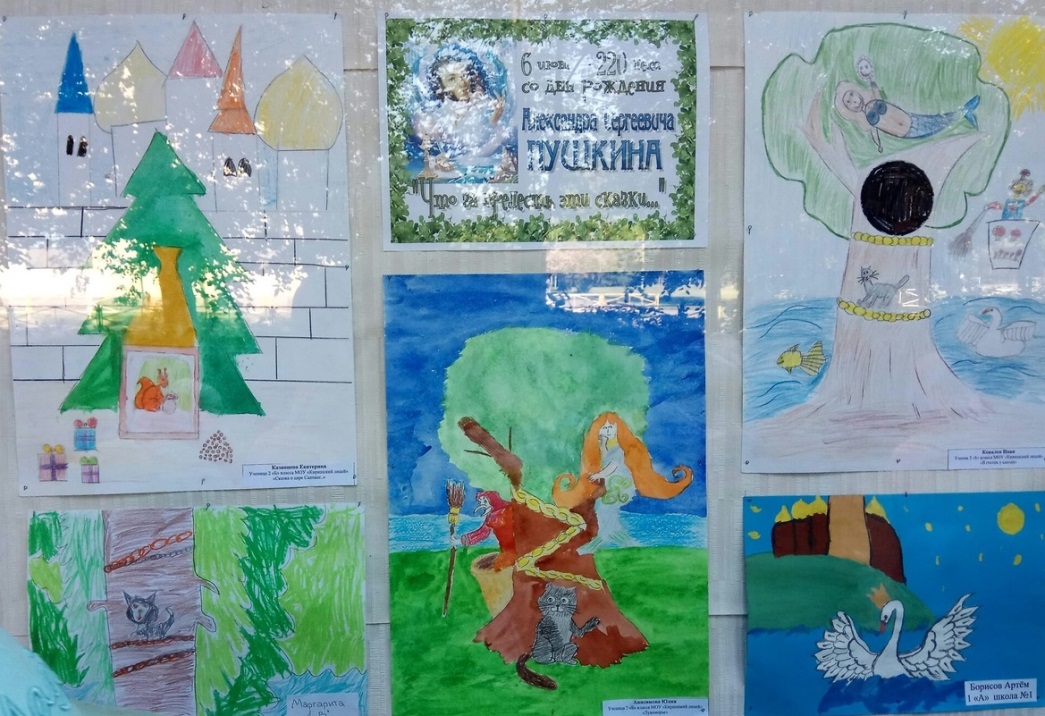 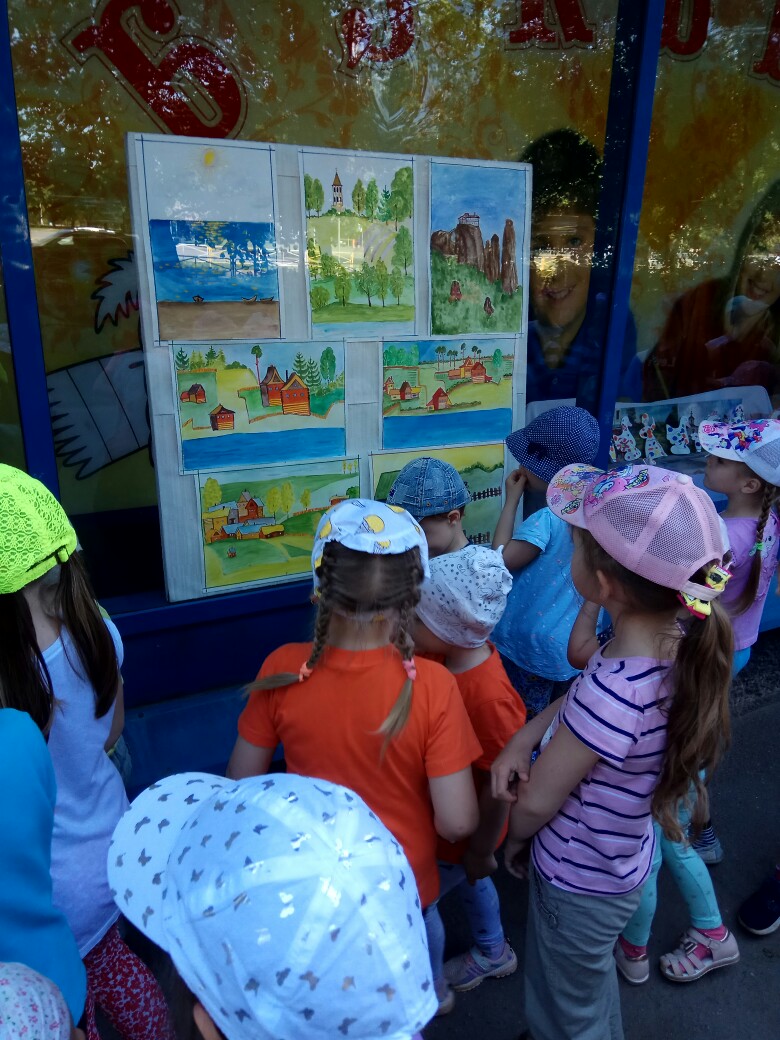 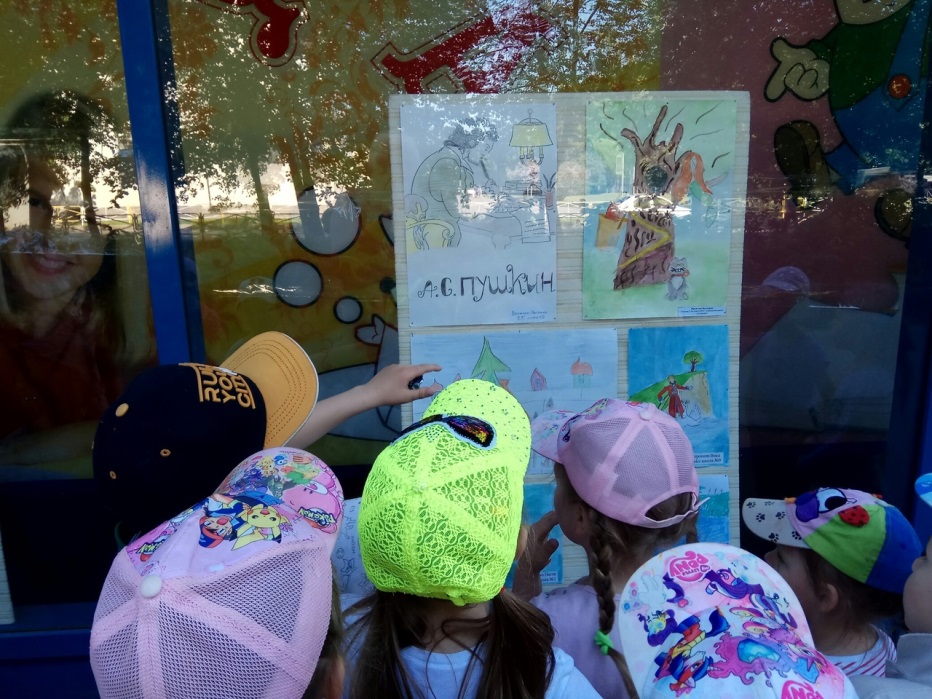 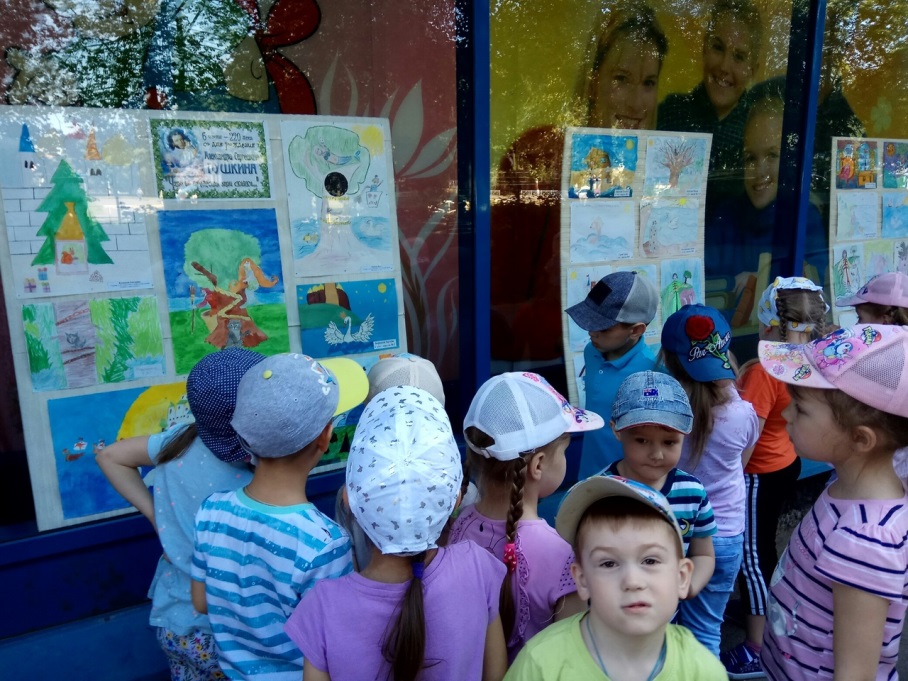 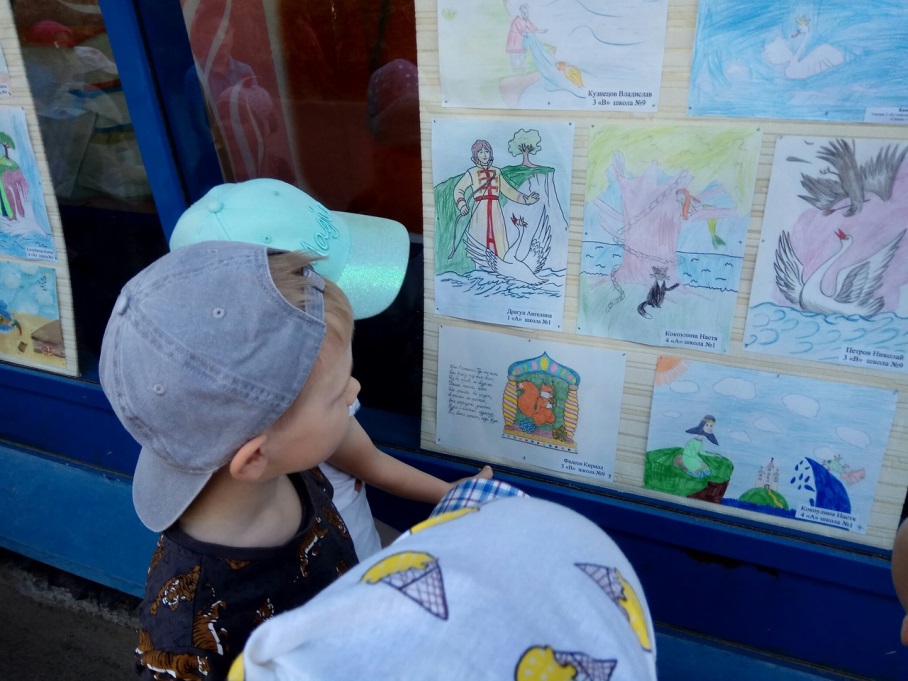 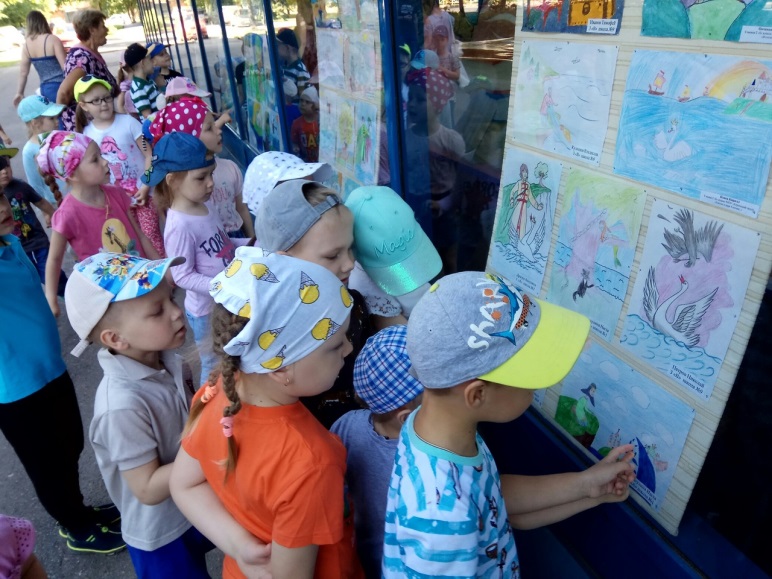 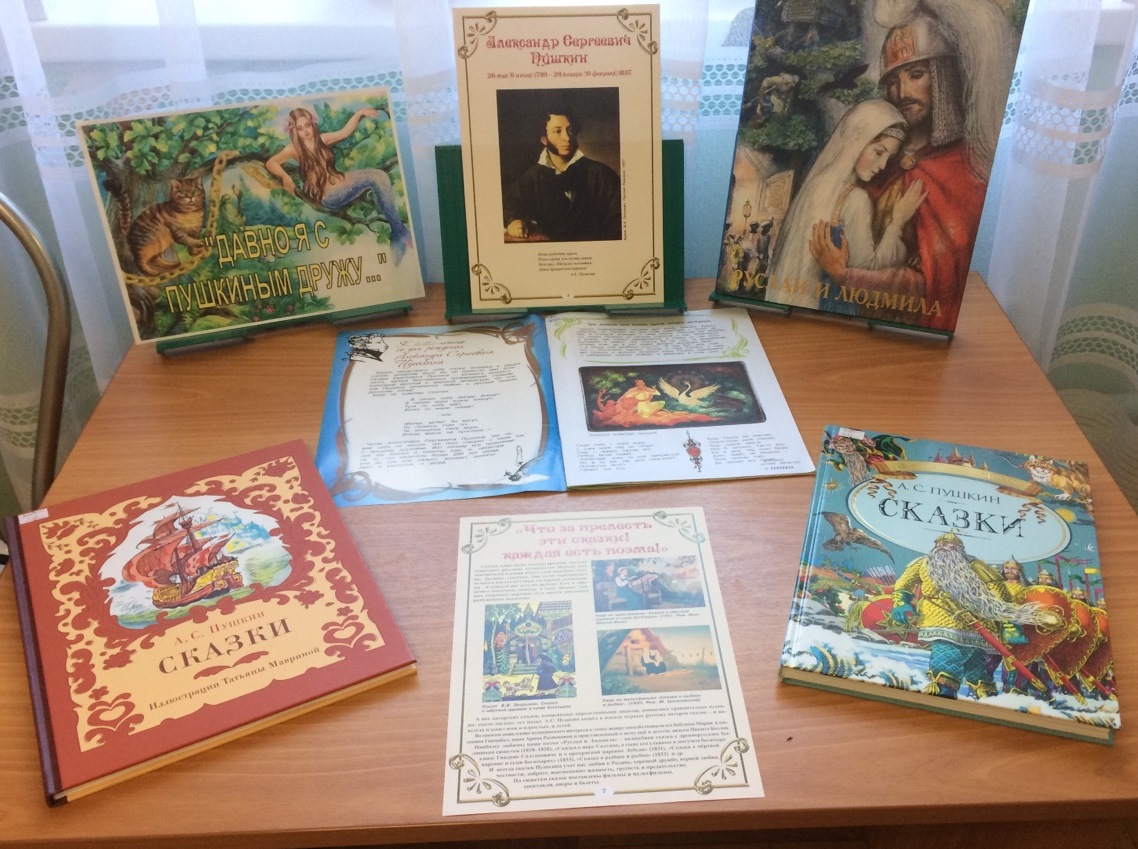 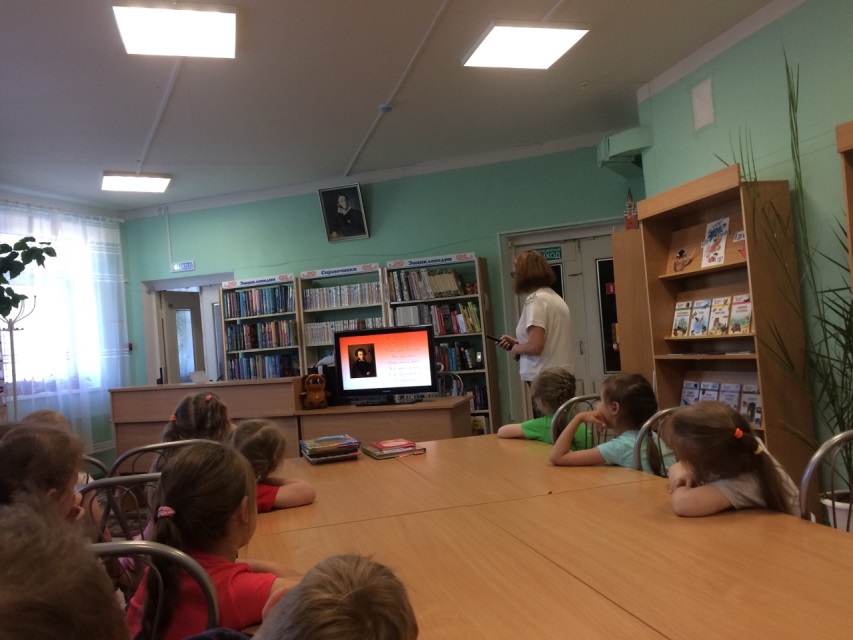 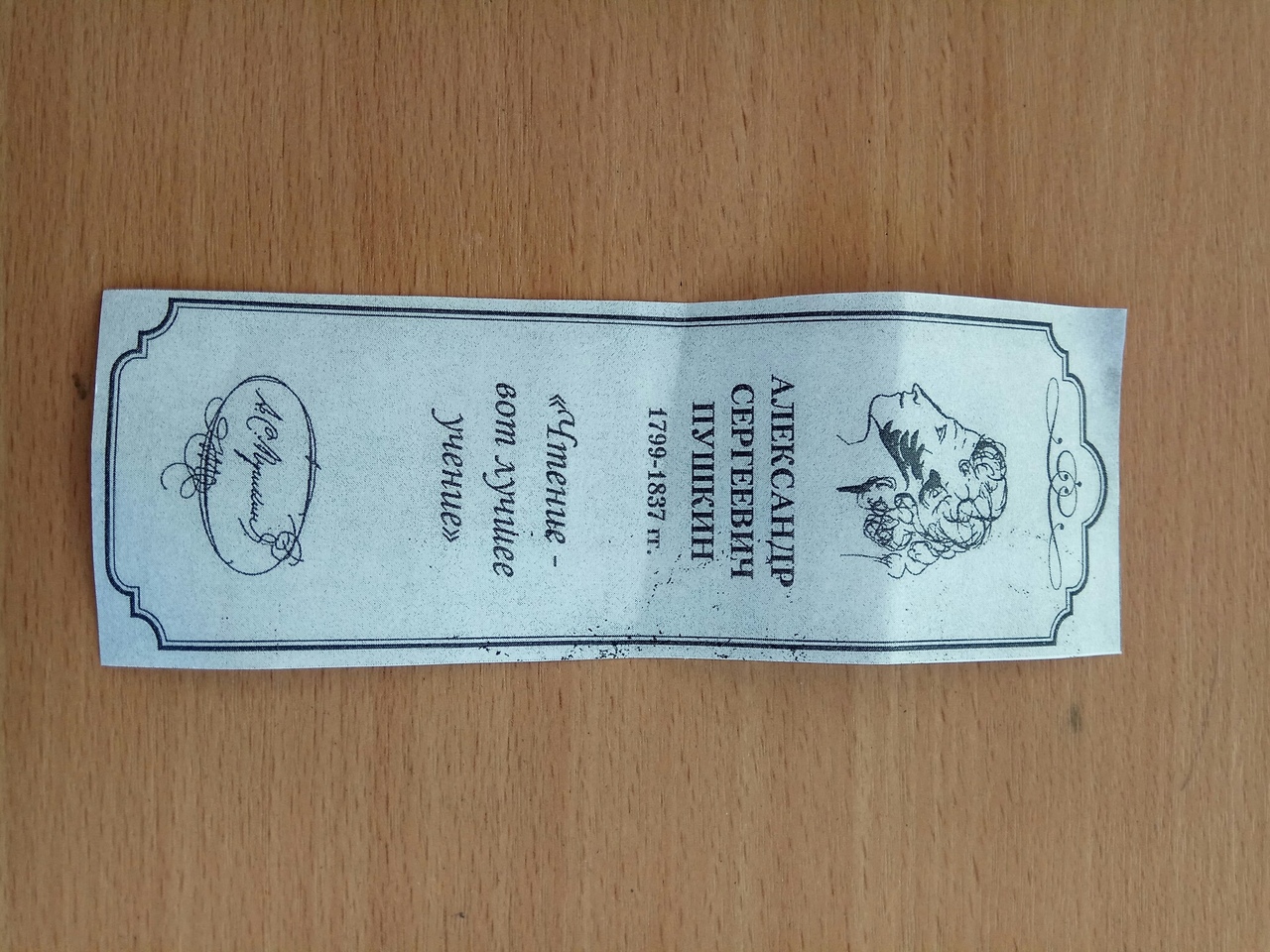 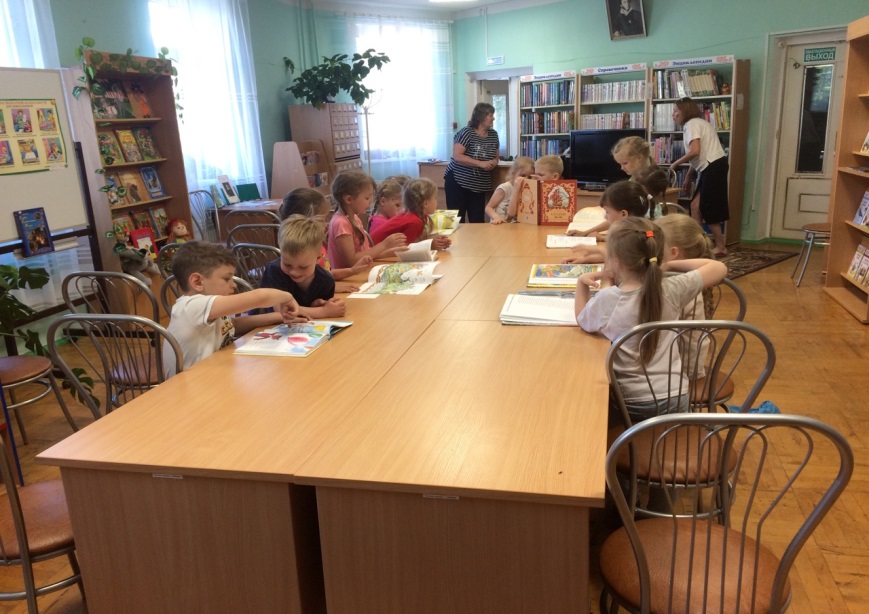 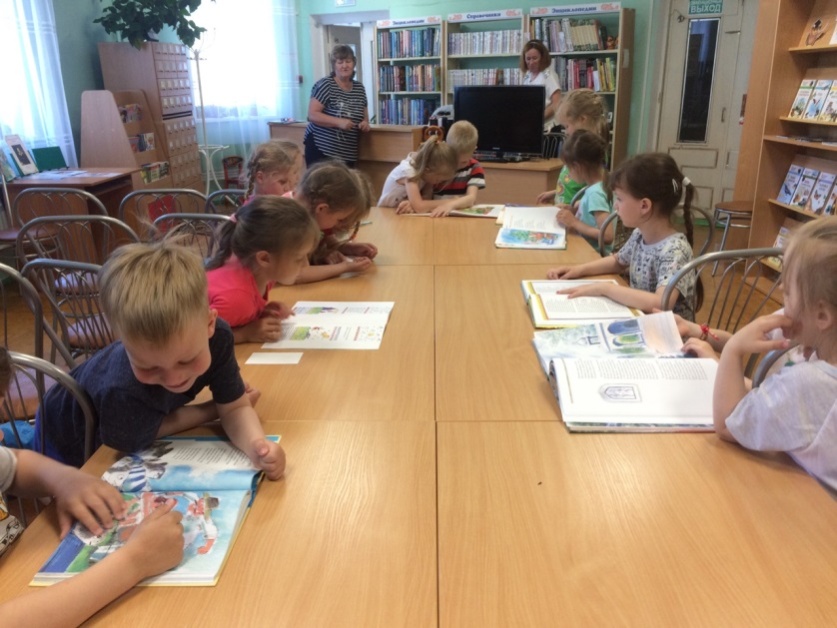 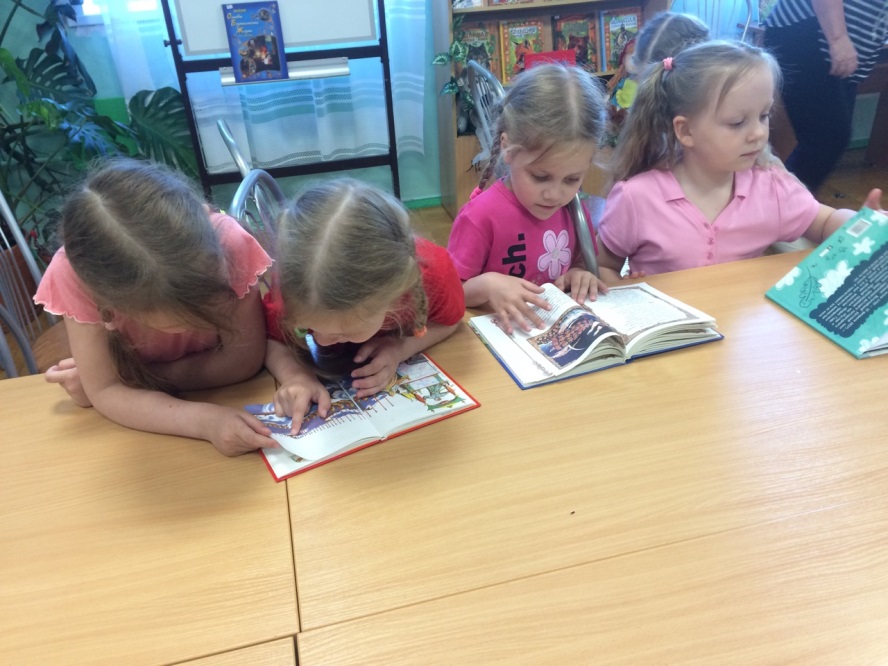 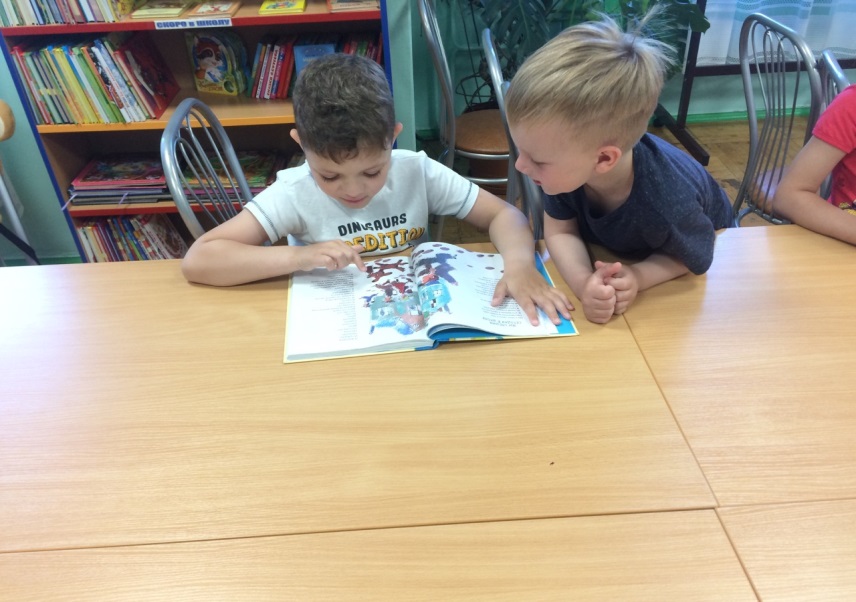 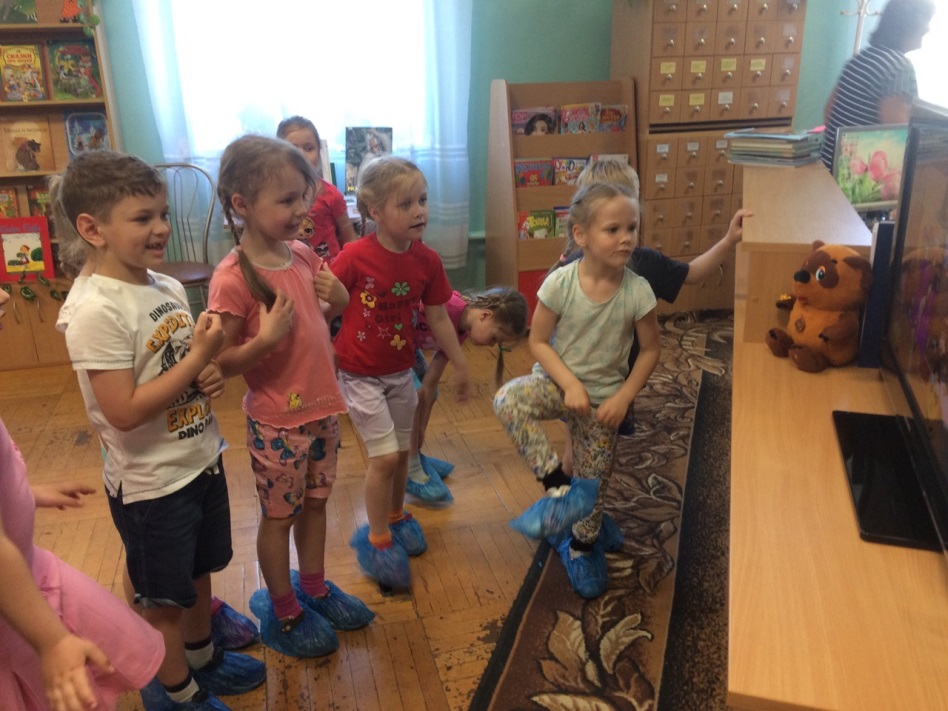 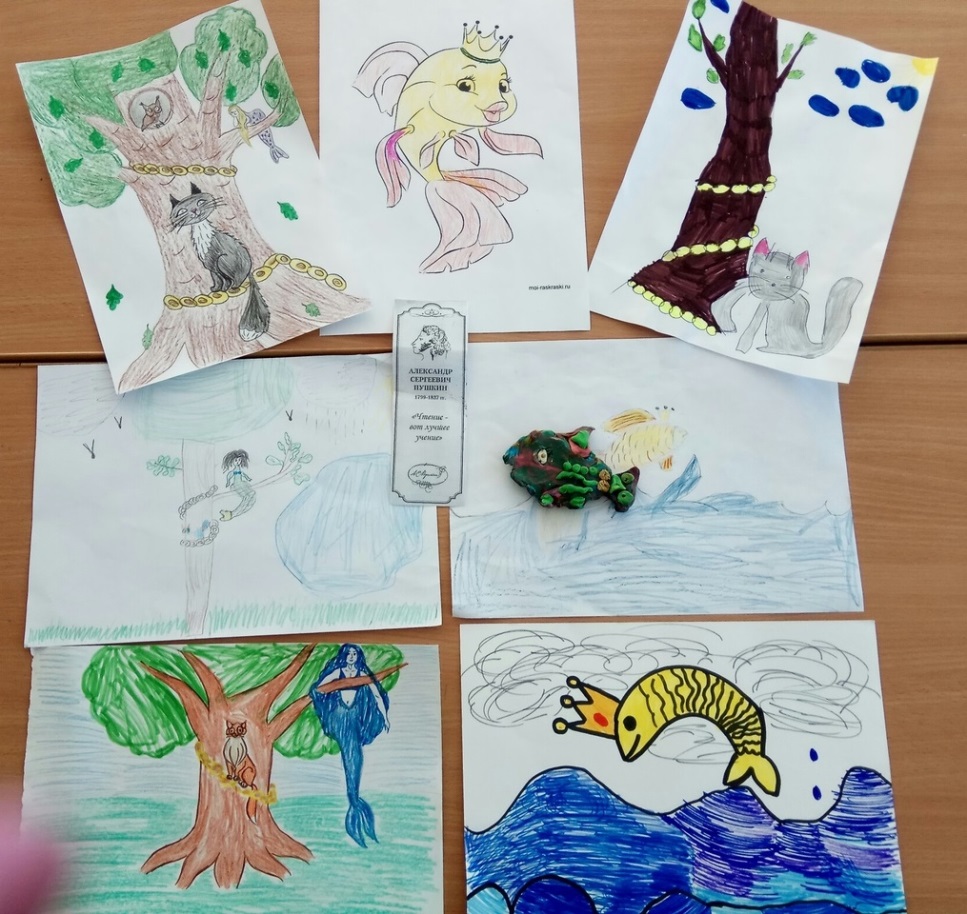 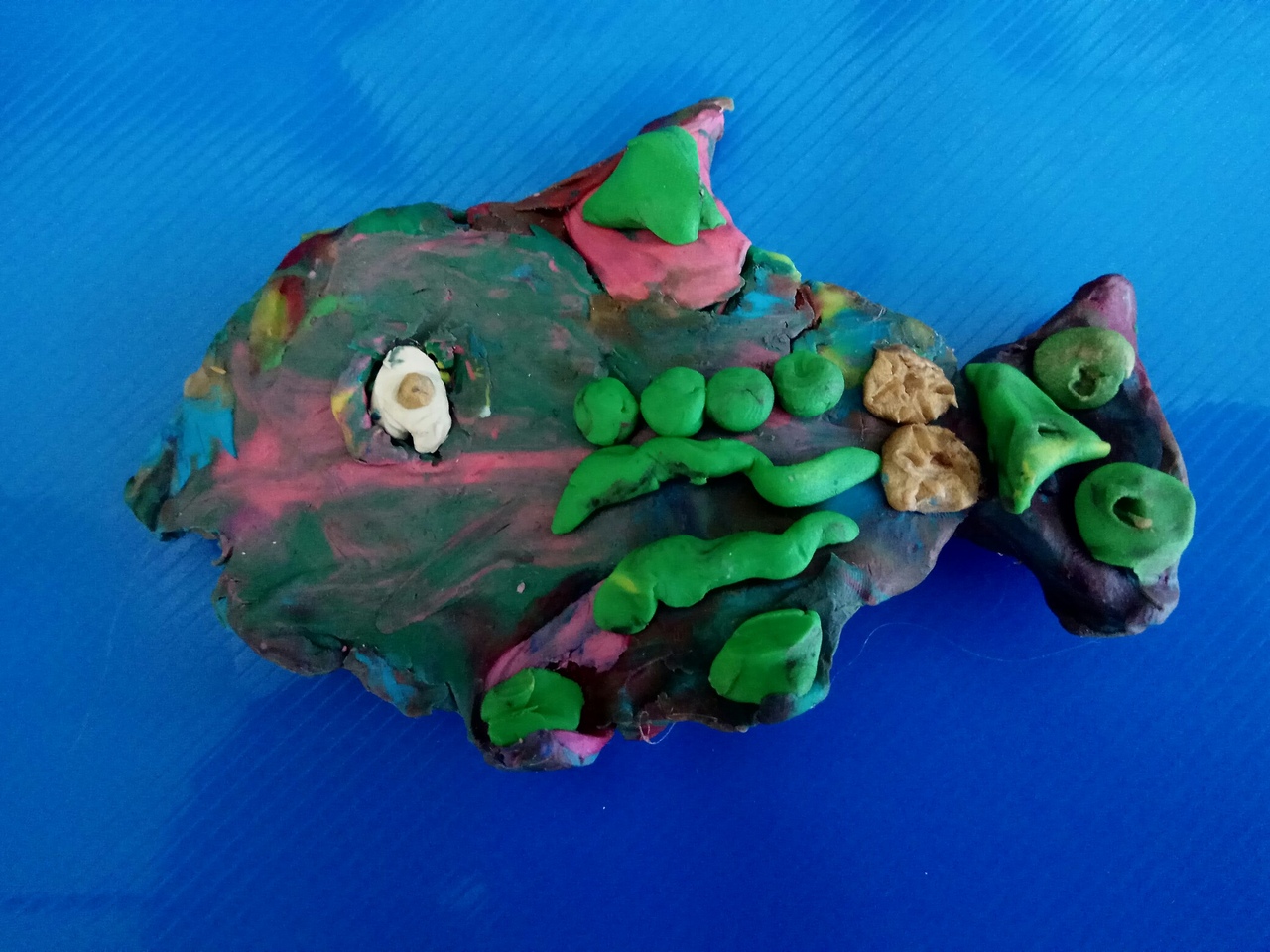 